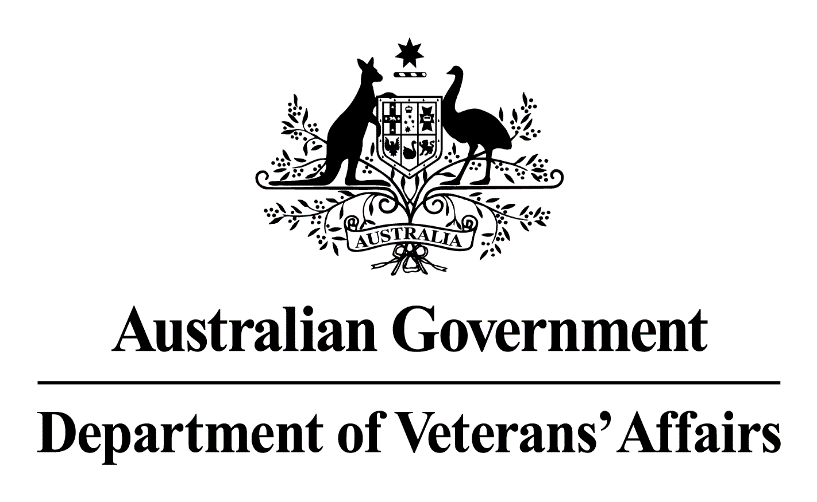 Pricing ScheduleforVisual AidsEffective 1 July 2021INTRODUCTION	Postal address (for all States & Territories):		Health Approvals & Home Care Section	Department of Veterans’ Affairs	GPO Box 9998	BRISBANE   QLD   4001CLAIMING FOR PAYMENTClaim Enquiries: 1300 550 017   (Option 2 Allied Health)
For more information about claims for payment visit:www.dva.gov.au/providers/how-claimClaiming Online and DVA WebclaimDVA offers online claiming utilising Medicare Online Claiming.  DVA Webclaim is available on the Services Australia (Medicare) Provider Digital Access (PRODA) Service. For more information about the online solutions available:DVA Webclaim\Technical Support enquiries: Phone: 1800 700 199 or email: eBusiness@servicesaustralia.gov.au Billing, banking and claim enquiries: Phone: 1300 550 017 Visit the Services Australia website at: https://www.servicesaustralia.gov.au/organisations/health-professionals/subjects/doing-business-online-health-professionalsManual ClaimingPlease send all claims for payment to:	Veterans’ Affairs Processing (VAP)	Services Australia	GPO Box 964	ADELAIDE   SA   5001DVA provider fillable and printable health care claim forms & service vouchers are also available on the DVA website at: http://www.dva.gov.au/providers/forms-service-providers SCHEDULE 1 – SPECTACLESAll prescription lenses for eligible persons should be supplied in scratch resistant acrylic material, except in circumstances where standard glass lenses would better meet the needs of the client. The cost of scratch resistant coating is included in the list price for each lens.SINGLE VISION LENS (scratch resistant acrylic)NOTE:Near lens items are restricted against OP54, OP56 and OP57.MULTI VISION LENS (scratch resistant acrylic)NOTES:OP27, OP28, OP49, OP74, OP11 and OP12 include a 60-day non-adoption warranty from date of dispensing. No further charge is met by DVA for alternative lenses. Such cost is borne by the dispenser and, in turn, the supplier of the lenses.High index progressive lenses can be claimed when the spherical equivalent of the prescription is +/- 3.50 dioptres and a high index (1.6 or greater) lens is clinically appropriate.PRISMS NOTEPrisms of 2.00 dioptres or less are included in the cost of grind lens.LENS TREATMENTSNOTES:Restrictions apply to items OP37, OP51, OP54, OP57 and OP71. Eligible persons may receive only one of these items in any two-year period.OP56 is not claimable in relation to single vision near lenses.FRAMESPrimary framesCo-payment framesThis option is available to the eligible person when s/he prefers a frame that is not provided under DVA no-gap arrangements. If a co-payment is required, the eligible person must agree in writing to pay the co-payment requested.REPAIRSMISCELLANEOUSNOTES:Items OP38 and OP39 can only be claimed in conjunction with an item for new lenses.Restrictions apply to items OP37, OP51, OP54, OP57 and OP71. Eligible persons may receive only one of these items in any two-year period.Item OP37 should be claimed at list price without exceeding the maximum.Postage item OP69 should be claimed at the actual cost (excluding GST) up to the maximum.PRIOR FINANCIAL AUTHORISATION ITEMSFee by negotiation with DVA (FBN). Use these items only when DVA has agreed to pay the full cost of a non-DVA schedule item due to the eligible person’s clinical need.NOTES:Restrictions apply to item OP71. Eligible persons may receive only one of items OP37, OP51, OP54, OP57 and OP71 in any two-year period.OP72 and OP73 are available only where the eligible person has a clinical condition that can not be accommodated by schedule items at the DVA rates. These circumstances need to be discussed with DVA prior to the supply of the non-schedule item, and the fee negotiated with DVA should be considered to be full payment for the item (i.e. no co-payment).When contacting DVA for prior approval of all items, DVA will require details of the prescription (if applicable) and the clinical justification for the item.Prior approval can be sought by contacting DVA on 1300 550 457 (metropolitan callers) and 1800 550 457 (regional callers) and following the prompts.SCHEDULE 2—CONTACT LENSES AND CONSUMABLESNOTES:DVA accepts financial responsibility for contact lenses supplied to only eligible persons who have optical conditions as described in the Medicare Benefits Schedule – Optometry Services book. Contact lenses must not be prescribed in any other circumstances without DVA’s prior financial authorisation. DVA monitors servicing patterns against this requirement.Eligible persons are entitled to be issued non-disposable contact lenses no more than two single items or one pair item once every twelve months OR disposable contact lenses no more than two single items once every six months.Contact lenses must not be prescribed for reasons of eligible person preference.Optometrists must prescribe an appropriate lens care system when prescribing contact lenses.Consumables appropriate to the particular type of contact lenses prescribed must be supplied in reasonable quantities.Consumables and tints are only able to be claimed using items OP75 and OP79 if contact lenses have been provided in the previous three years and claimed through DVA. In instances where there has been no provision of contact lenses through DVA arrangements in the previous three years, but where provision of consumables or tints is still appropriate, prior approval is necessary.DVA monitors servicing patterns for contact lens consumables.SCHEDULE 3—LOW VISION AIDSPlease note that all prices for low vision aids must be charged at list price, but not exceeding the maximum prices below.NOTES:Ophthalmologists, optometrists, and authorised staff at low vision clinics, may prescribe low vision aids. Low vision aids may be prescribed only if:(a)	the eligible person has had stable vision and ocular health over an extended period; andno ocular surgery is scheduled for the eligible person.You do not require prior financial authorisation (PFA) for a Schedule 3 item, if the list price does not exceed the above maximum price.If the list price of an item exceeds the above maximum price, you may seek prior financial authorisation and negotiate an appropriate fee with DVA. Upper limits apply to fee-by-negotiation items.When claiming payment, you must enter the brand name and price of the low vision aid supplied, on the claim form (Optometric/Optical Service Voucher – Form D1223).DVA monitors servicing patterns for low vision aids.Effective dateThis pricing schedule is effective from 1 July 2021Summary of changes to this scheduleSummary of changes to this scheduleIndexationThe fees for items in this schedule have been indexed in line with all medical and allied health services.Schedule 2 Contact Lens and ConsumablesSupply of disposable contact lenses, items OP77 and OP78 have been changed from three months to six months and the fees have been doubled to reflect this change in quantity. This was to bring DVA fees in line with the industry practice.NotesThe Notes can be found on the DVA website at:http://www.dva.gov.au/providers/allied-health-professionalsNew DVA contact numbersThe DVA contact details are as follows:Telephone Number:	1800 550 457 (Select Option 3, then Option 1)ItemDescriptionGST-Exclusive PriceGST StatusOP01Near Stock Lens (each)$26.30EXEMPTOP02Near Stock Lens (pair)$52.50EXEMPTOP03Near Grind Lens (each)$45.35EXEMPTOP04Near Grind Lens (pair)$90.75EXEMPTOP05Near Aspheric Lens (each)$49.35EXEMPTOP06Near Aspheric Lens (pair)$98.75EXEMPTOP13Distance Stock Lens (each)$26.30EXEMPTOP14Distance Stock Lens (pair)$52.50EXEMPTOP15Distance Grind Lens (each)$45.35EXEMPTOP16Distance Grind Lens (pair)$90.75EXEMPTOP17Distance Aspheric Lens (each)$49.35EXEMPTOP18Distance Aspheric Lens (pair)$98.75EXEMPTOP19Distance Photosensitive Stock Lens (each)$82.15 EXEMPTOP20Distance Photosensitive Stock Lens (pair)$164.30EXEMPTOP29Distance Photosensitive Grind Lens (each)$99.75EXEMPTOP36Distance Photosensitive Grind Lens (pair)$199.45EXEMPTItemDescriptionGST-Exclusive PriceGST StatusOP21Bifocal Lens (each)$56.80EXEMPTOP22Bifocal Lens (pair)$113.60EXEMPTOP23Bifocal Aspheric Lens (each)$59.35EXEMPTOP24Bifocal Aspheric Lens (pair)$118.75EXEMPTOP07Bifocal Photosensitive Lens (each)$104.25EXEMPTOP08Bifocal Photosensitive Lens (pair)$208.40EXEMPTOP25Trifocal D28 Lens (each)$68.25EXEMPTOP26Trifocal D28 Lens (pair)$136.50EXEMPTOP09Trifocal Photosensitive Lens (each)$155.90EXEMPTOP10Trifocal Photosensitive Lens (pair)$311.75EXEMPTOP27Progressive Lens index <1.6 (each)$96.85EXEMPTOP28Progressive Lens index <1.6 (pair)$193.80EXEMPTOP49High Index (1.6 or greater) Progressive Lens (each)$129.95EXEMPTOP74High Index (1.6 or greater) Progressive Lens (pair)$259.90EXEMPTOP11Progressive Photosensitive Lens (each)$152.60EXEMPTOP12Progressive Photosensitive Lens (pair)$305.15EXEMPTItemDescriptionGST-Exclusive PriceGST StatusOP34Grind Prisms (greater than 2.00 dioptres) (each)$12.20EXEMPTOP35Grind Prisms (greater than 2.00 dioptres) (pair)$24.30EXEMPTItemDescriptionGST-Exclusive PriceGST StatusOP54Tint applied as part of initial dispensing (each)$7.75EXEMPTOP57Tint applied after spectacles dispensed or to clients’ own spectacles (each)$7.75TAXABLEOP56UV coating (each)$17.40EXEMPTItemDescriptionGST-Exclusive PriceGST StatusOP32Plastic frames$58.60TAXABLEOP44Metal frames$85.30TAXABLEItemDescriptionGST-Exclusive PriceGST StatusOP64Plastic co-payment frames$58.60TAXABLEOP65Metal co-payment frames$85.30TAXABLEItemDescriptionGST-Exclusive PriceGST StatusOP60Repair or replace temple/joint (incl. Postage)$20.30TAXABLEOP62Nose pads (each)$4.30TAXABLEItemDescriptionGST-Exclusive PriceGST StatusOP38Fit new lens to eligible person’s existing/own PLASTIC frame (each) $6.50TAXABLEOP39Fit new lens to eligible person’s existing/own METAL frame (each) $7.75TAXABLEOP41Spectacles Case$2.75TAXABLEOP37Sunglasses (to fit over existing spectacles)$52.50TAXABLEOP51Sunglasses clip on (flip-up or standard)$17.70TAXABLEOP69Postage – actual cost up to the maximum$10.45TAXABLEOP71Plano Sunglasses$104.50TAXABLEItemDescriptionGST-Exclusive PriceGST StatusOP45Miscellaneous, GST-exempt itemFBNEXEMPTOP46Miscellaneous, GST-taxable itemFBNTAXABLEOP72Non-Schedule LensFBNEXEMPTOP73Non-Schedule FrameFBNTAXABLEOP76Non-Schedule Prisms, including FresnelFBNEXEMPTItemDescriptionGST-Exclusive PriceGST StatusOP75Contact Lens related consumablesList priceTAXABLEOP79Tint for contact lenses (pair)$27.50EXEMPTOP80Soft Spherical (each)$116.20EXEMPTOP81Soft Spherical (pair)$232.30EXEMPTOP77Soft Spherical Disposable (each) (6 month supply)$73.45EXEMPTOP82Soft Toric (each)$179.40EXEMPTOP83Soft Toric (pair)$358.75EXEMPTOP78Soft Toric Disposable (each) (6 month supply)$94.50EXEMPTOP84Rigid Gas Permeable/Hard Spherical (each)$131.30EXEMPTOP85Rigid Gas Permeable/Hard Spherical (pair)$262.75EXEMPTOP86Rigid Gas Permeable/Hard Toric (each)$207.60EXEMPTOP87Rigid Gas Permeable/Hard Toric (pair)$415.20EXEMPTOP88Rigid Gas Permeable/Hard Bitoric (each)$232.40EXEMPTOP89Rigid Gas Permeable/Hard Bitoric (pair)$464.90EXEMPTItemDescriptionMax price without PFA4 (exc. GST)GST StatusGST StatusOP63Frames for pin hole spectacles$39.30TAXABLEOP61Lenses for pin hole spectacles and prescribed by an optometrist or ophthalmologist (pair)$41.95EXEMPTOP90Stand magnifier/type etc.$109.75TAXABLEOP91Hand magnifiers/Pendant$112.80TAXABLEOP92Torch/Flashlight magnifiers$128.40TAXABLEOP93Head Band mounted magnifiers	)Chest magnifiers	)Embroidery magnifiers	)$94.00TAXABLEOP94Clip On lens system$42.30TAXABLEOP59Spectacle mounted telescopic aids e.g. mounted into the lens and forming part of the lens and prescribed by an optometrist or ophthalmologist$253.70EXEMPTOP95Other telescopic aids$253.70TAXABLEOP96Spectacle mounted magnifiers$128.40TAXABLEOP58Reading magnification devices [specifically designed (and intended) for the purpose of reading]$131.3EXEMPTOP97Lamps with magnification$400.90TAXABLEOP98Glare aids$32.85TAXABLEOP99Accessories for use with low vision aids, e.g. lap desks, single rail line guides, reading stands etc.$62.65TAXABLE